ADVISORY COUNCIL AGENDA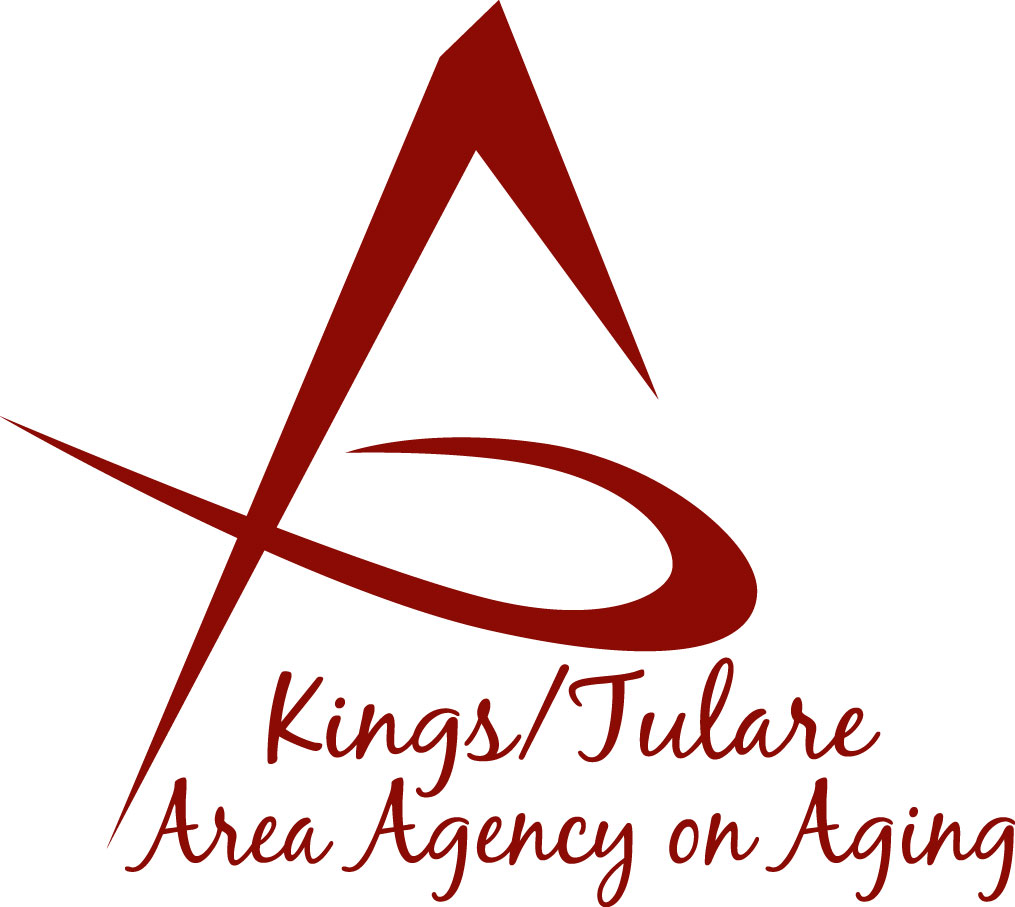                 	  Monday, September 16, 2019               10:30 a.m.        CSET Main Office          	      312 N.W. 3rd Avenue	         Visalia, CA 93291Call to Order							         ActionIntroductions of Guests and Council Members		Information3.	Public Comment						    3 minutes	Any person may directly address the Council at this time on any item on the Agenda or any other items of interest to the public that are within the subject matter jurisdiction of the K/TAAA.4.	Approval of Minutes						         ActionMembers present at the previous meeting may comment or correct minutes from the meeting held on August 19, 2019.5.	Announcements and Correspondence			             Information6.	Milestone Updates					             InformationInformation regarding current and former members of the Council7. 	Update on CA Senior Legislature (Dr. David Wood)		 Information8.	Review of CSET Contracted Senior Services (Albert Cendejas)	 Information9.	Committee Assignments			 		 Information10.	Annual Report		 				   	 Information	For presentation to the Governing Board at its October 2019 meeting11.	Staff Reports			 		              	 Information12.	Pending Events						 Information13.	Development of the October 2019 Council Agenda	  	 Information14.	Additional Member Comments 			              Information15.	Adjourn							          ActionIf there is no further business to attend to, members may adjourn the   meeting at this time.